Pielikums Nr.1Madonas novada pašvaldības domes18.01.2022. lēmumam Nr. 23(protokols Nr. 1, 23.p.) 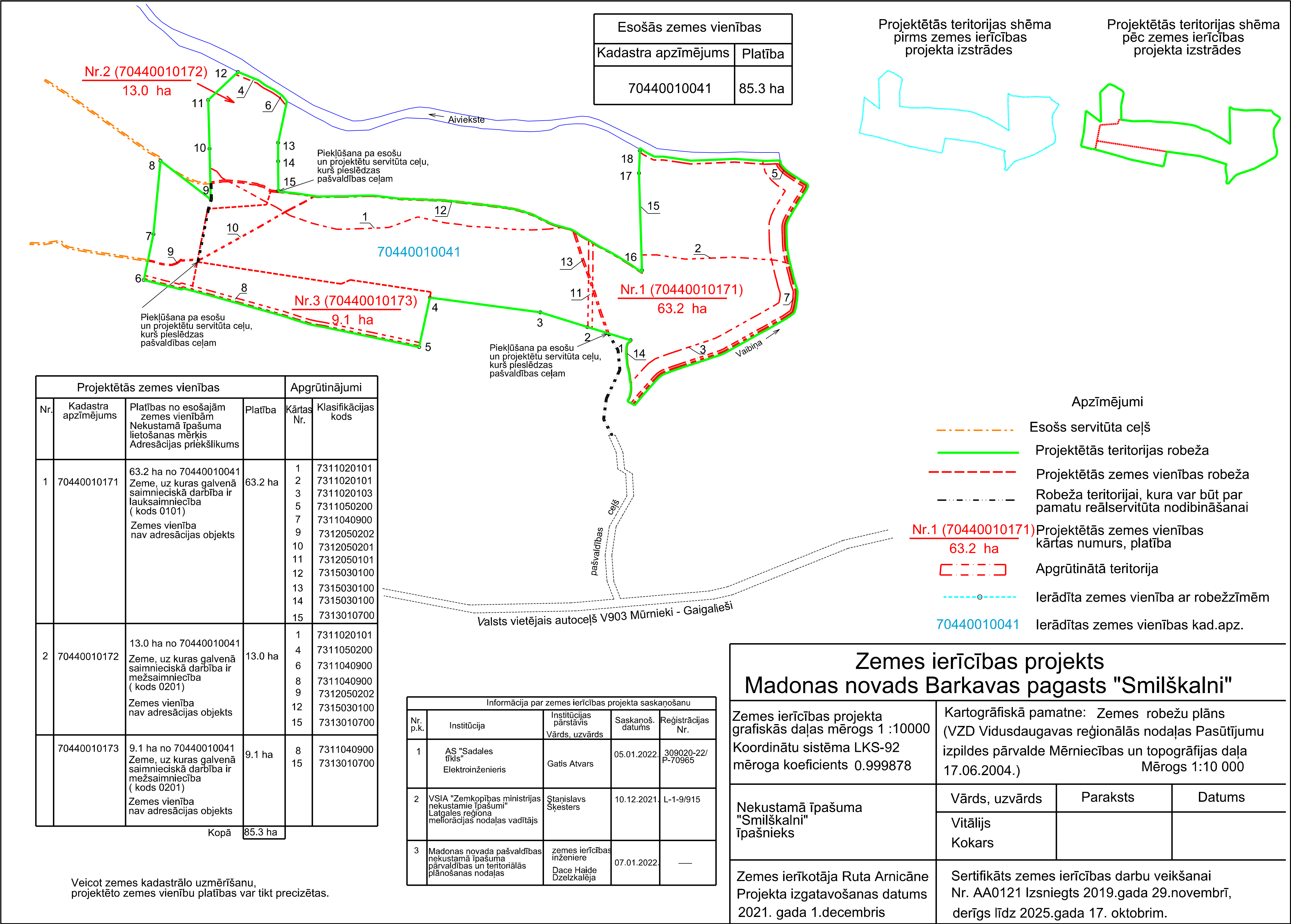 